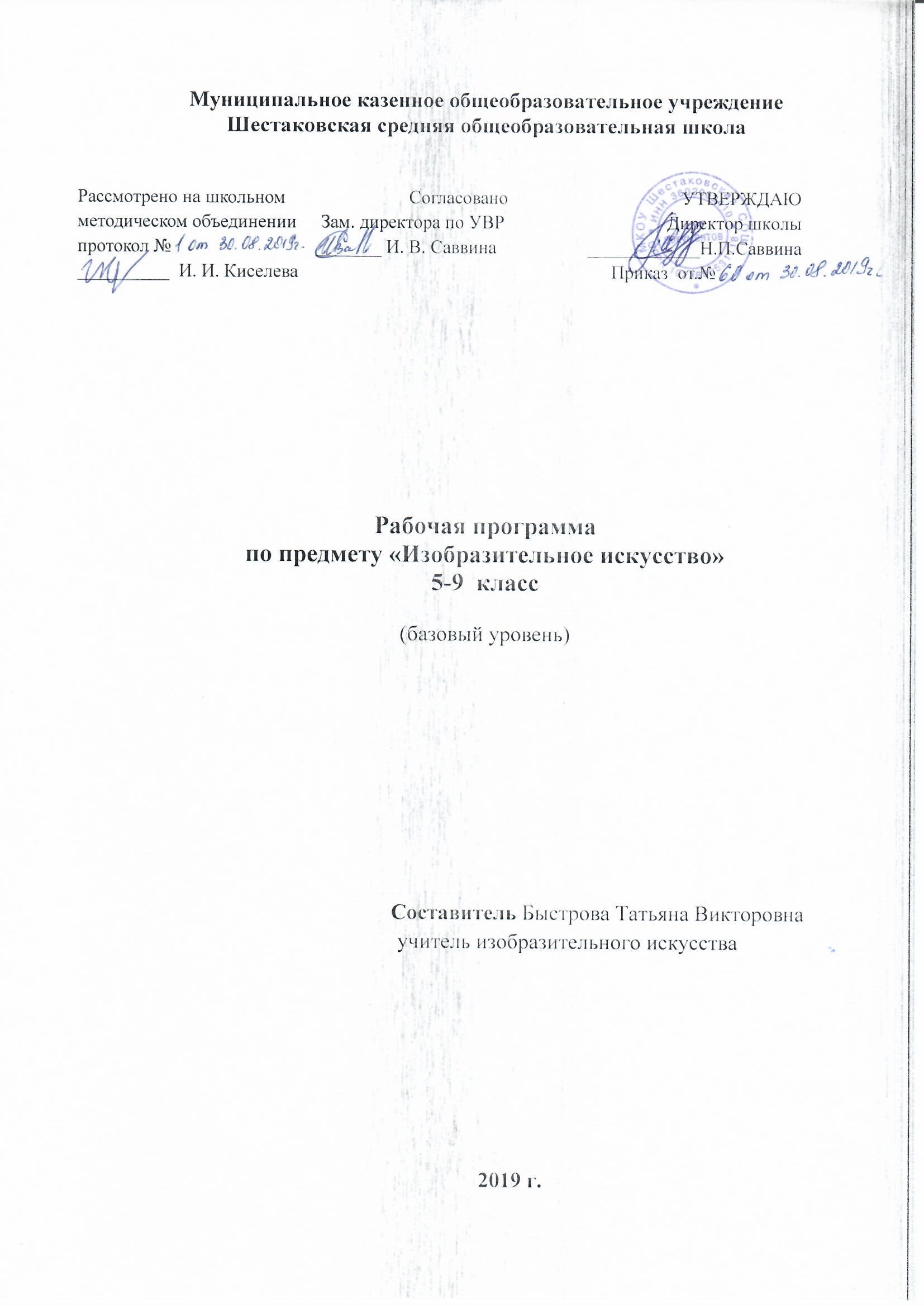 ПОЯСНИТЕЛЬНАЯ ЗАПИСКАКоличество  недельных часов: 0,5 часов в годКоличество часов в год:  5 кл. – 17;   6 кл. - 17;    7 кл. – 17   8 кл. - 17;   Уровень рабочей программы     базовыйКлассификация рабочей программы  типоваяРабочая программа по изобразительному искусству для 5-9 классов (базовый уровень) составлена в соответствии с требованиями Федерального государственного образовательного стандарта основного общего образования, на основе Примерной программы основного общего образования и авторской программы  по изобразительному искусству 5-9 классы.Основная цель школьного предмета «Изобразительного искусство» - развитие визуально-пространственного  мышления учащихся как формы эмоционально-ценностного, эстетического основания мира, как формы самовыражения и ориентации в художественном и нравственном пространстве культуры.Художественное развитие осуществляется в практической, деятельностной  форме в процессе личного художественного творчества. Основные формы учебной деятельности – практическое художественное творчество посредством овладения художественным материалами, зрительское восприятие произведений искусства и эстетическое наблюдение окружающего мира.Основные задачи предмета «Изобразительное искусство» :Формирование опыта смыслового и эмоционально-ценностного восприятия визуального образа реальности и произведений искусства;Освоение художественной культуры как формы материального выражения в пространственных формах духовных ценностей;Формирование понимание эмоционального и ценностного смысла визуально-пространственной формы;Развитие творческого опыта как формирование способности к самостоятельным действиям в ситуации неопределенности;Формирование активного, заинтересованного отношения к традициям культуры как к смысловой, эстетической и лично-значимой ценности;Воспитание уважения к истории культуры своего Отечества, выраженной в ее архитектуре, изобразительном искусстве, в национальных образах предметно-материальной и пространственной среды и понимании красоты человека;Развитие способности ориентироваться в мире современной художественной культуры;Овладение средствами художественного изображения как способом развития умения видеть реальный мир, как способностью к анализу и структурированию визуального образа на основе его эмоционально-нравственной  оценки;Овладение основами культуры практической работы различными художественными материалами и инструментами для эстетической организации и оформление школьной, бытовой и производной среды.НОРМАТИВНЫЕ ПРАВОВЫЕ ДОКУМЕНТЫ, НА ОСНОВАНИИ КОТОРЫХ РАЗРАБОТАНА РАБОЧАЯ ПРОГРАММА:• Федеральный закон от 29 декабря 2012 года № 273 «Об образовании в Российской Федерации».• Приказ Министерства образования Российской Федерации от 05.03.2004 № 1089 «Об утверждении федерального компонента государственных образовательных стандартов начального общего, основного общего и среднего (полного) общего образования».• Приказ Министерства образования Российской Федерации от 09.03.2004 № 1312 «Об утверждении федерального базисного учебного плана и примерных учебных планов для образовательных учреждений Российской Федерации, реализующих программы общего образования».• Приказ Департамента образования, науки и молодежной политики Воронежской области № 760 от 27.07.2012 «Об утверждении регионального базисного учебного плана и примерных учебных планов для образовательных учреждений Воронежской области, реализующих государственные образовательные стандарты начального общего, основного общего и среднего (полного) общего образования».• Приказ департамента образования, науки и молодежной политики Воронежской области от 30.08.2013 № 840 «О внесении изменения в приказ департамента образования, науки и молодежной политики Воронежской области от 27.07.2012 № 760».• Постановление Главного государственного санитарного врача Российской Федерации № 189 от 29.12.2010 «Об утверждении СанПин 2.4.2.2821-10 «Санитарно-эпидемологические требования к условиям и организации обучения в общеобразовательных учреждениях» (зарегистрировано в Минюсте России 03.03.2011, регистрационный номер  19993)».• Локальные акты, регламентирующие указанное направление деятельности.• Устав МКОУ Шестаковская СОШ. • Примерная программа основного общего образования по истории• Образовательная программа ФК ГОС ООО  МКОУ Шестаковская СОШ• Годовой календарный график МКОУ Шестаковская СОШ;• Учебный план МКОКУ Шестаковская СОШМЕСТО УЧЕБНОГО ПРЕДМЕТА В УЧЕБНОМ ПЛАНЕУчебный предмет «Изобразительное искусство» изучается на уровне основного общего образования в качестве обязательного предмета в 5-9 классах. Общая недельная нагрузка в каждом году обучения составляет по 0,5 часа Изобразительного искусства в 5-9 классах. На изучение Изобразительного искусства отводится по 17 часов в каждом классе, и учащиеся аттестуются по итогам освоения 17 часов Изобразительного искусства.        Рабочая программа по изобразительному искусству для 5-9 классов составлена на основе примерной программы «Изобразительное искусство», авторы Б. М. Неменский, Л. А. Неменская, Н. А. Горяева, Г.Е. Гуров, А. С. Питерских.ПЛАНИРУЕМЫЕ РЕЗУЛЬТАТЫ ИЗУЧЕНИЯ Выпускник научится:•характеризовать особенности уникального народного искусства, семантическое значение традиционных образов, мотивов (древо жизни, птица, солярные знаки); создавать декоративные изображения на основе русских образов;•раскрывать смысл народных праздников и обрядов и их отражение в народном искусстве и в современной жизни;•создавать эскизы декоративного убранства русской избы;•создавать цветовую композицию внутреннего убранства избы;•определять специфику образного языка декоративно-прикладного искусства;•создавать самостоятельные варианты орнаментального построения вышивки с опорой на народные традиции;•создавать эскизы народного праздничного костюма, его отдельных элементов в цветовом решении;умело пользоваться языком декоративно-прикладного искусства, принципами декоративного обобщения, уметь передавать единство формы и декора (на доступном для данного возраста уровне);•выстраивать декоративные, орнаментальные композиции в традиции народного искусства (используя традиционное письмо Гжели, Городца, Хохломы и т. д.) на основе ритмического повтора изобразительных или геометрических элементов;•владеть практическими навыками выразительного использования фактуры, цвета, формы, объема, пространства в процессе создания в конкретном материале плоскостных или объемных декоративных композиций;•распознавать и называть игрушки ведущих народных художественных промыслов; осуществлять собственный художественный замысел, связанный с созданием выразительной формы игрушки и украшением ее декоративной росписью в традиции одного из промыслов;•характеризовать основы народного орнамента; создавать орнаменты на основе народных традиций;•различать виды и материалы декоративно-прикладного искусства;•различать национальные особенности русского орнамента и орнаментов других народов России;•находить общие черты в единстве материалов, формы и декора, конструктивных декоративных изобразительных элементов в произведениях народных и современных промыслов;•различать и характеризовать несколько народных художественных промыслов России;•называть пространственные и временные виды искусства и объяснять, в чем состоит различие временных и пространственных видов искусства;•классифицировать жанровую систему в изобразительном искусстве и ее значение для анализа развития искусства и понимания изменений видения мира;•объяснять разницу между предметом изображения, сюжетом и содержанием изображения;•композиционным навыкам работы, чувству ритма, работе с различными художественными материалами;•создавать образы, используя все выразительные возможности художественных материалов;•простым навыкам изображения с помощью пятна и тональных отношений;•навыку плоскостного силуэтного изображения обычных, простых предметов (кухонная утварь);•изображать сложную форму предмета (силуэт) как соотношение простых геометрических фигур, соблюдая их пропорции;•создавать линейные изображения геометрических тел и натюрморт с натуры из геометрических тел;•строить изображения простых предметов по правилам линейной перспективы;•характеризовать освещение как важнейшее выразительное средство изобразительного искусства, как средство построения объема предметов и глубины пространства;•передавать с помощью света характер формы и эмоциональное напряжение в композиции натюрморта;•творческому опыту выполнения графического натюрморта и гравюры наклейками на картоне;•выражать цветом в натюрморте собственное настроение и переживания;•рассуждать	о	разных	способах	передачи	перспективы	в изобразительном искусстве как выражении различных мировоззренческих смыслов;•применять перспективу в практической творческой работе;•навыкам изображения перспективных сокращений в зарисовках наблюдаемого;•навыкам изображения уходящего вдаль пространства, применяя правила линейной и воздушной перспективы;•видеть, наблюдать и эстетически переживать изменчивость цветового состояния и настроения в природе;•навыкам создания пейзажных зарисовок;•различать	и	характеризовать	понятия:	пространство,	ракурс, воздушная перспектива;•пользоваться правилами работы на пленэре;•использовать цвет как инструмент передачи своих чувств и представлений о красоте; осознавать, что колорит является средством эмоциональной выразительности живописного произведения;•навыкам композиции, наблюдательной перспективы и ритмической организации плоскости изображения;•различать основные средства художественной выразительности в изобразительном искусстве (линия, пятно, тон, цвет, форма, перспектива и др.);•определять композицию как целостный и образный строй произведения, роль формата, выразительное значение размера произведения, соотношение целого и детали, значение каждого фрагмента в его метафорическом смысле;•пользоваться красками (гуашь, акварель), несколькими графическими материалами (карандаш, тушь), обладать первичными навыками лепки, использовать коллажные техники;•различать и характеризовать понятия: эпический пейзаж, романтический пейзаж, пейзаж настроения, пленэр, импрессионизм;•различать и характеризовать виды портрета;•понимать и характеризовать основы изображения головы человека;•пользоваться навыками работы с доступными скульптурными материалами;•видеть и использовать в качестве средств выражения соотношения пропорций, характер освещения, цветовые отношения при изображении с натуры, по представлению, по памяти;•видеть конструктивную форму предмета, владеть первичными навыками плоского и объемного изображения предмета и группы предметов;•использовать графические материалы в работе над портретом;•использовать образные возможности освещения в портрете;•пользоваться правилами схематического построения головы человека в рисунке;•называть имена выдающихся русских и зарубежных художников - портретистов и определять их произведения;•навыкам передачи в плоскостном изображении простых движений фигуры человека;•навыкам понимания особенностей восприятия скульптурного образа;•навыкам лепки и работы с пластилином или глиной;•рассуждать (с опорой на восприятие художественных произведений - шедевров изобразительного искусства) об изменчивости образа человека в истории искусства;•приемам выразительности при работе с натуры над набросками и зарисовками фигуры человека, используя разнообразные графические материалы;•характеризовать сюжетно-тематическую картину как обобщенный и целостный образ, как результат наблюдений и размышлений художника над жизнью;•объяснять понятия «тема», «содержание», «сюжет» в произведениях станковой живописи;•изобразительным и композиционным навыкам в процессе работы над эскизом;узнавать и объяснять понятия «тематическая картина», «станковая живопись»;•перечислять и характеризовать основные жанры сюжетно- тематической картины;•характеризовать исторический жанр как идейное и образное выражение значительных событий в истории общества, как воплощение его мировоззренческих позиций и идеалов;узнавать и характеризовать несколько классических произведений и называть имена великих русских мастеров исторической картины;•характеризовать значение тематической картины XIX века в развитии русской культуры;•рассуждать о значении творчества великих русских художников в создании образа народа, в становлении национального самосознания и образа национальной истории;•называть имена нескольких известных художников объединения «Мир искусства» и их наиболее известные произведения;•творческому опыту по разработке и созданию изобразительного образа на выбранный исторический сюжет;•творческому	опыту	по	разработке	художественного	проекта	–разработки композиции на историческую тему;•творческому опыту создания композиции на основе библейских сюжетов;•представлениям о великих, вечных темах в искусстве на основе сюжетов из Библии, об их мировоззренческом и нравственном значении в культуре;•называть имена великих европейских и русских художников, творивших на библейские темы;узнавать	и   характеризовать   произведения   великих	европейских   и	русских художников на библейские темы;•характеризовать роль монументальных памятников в жизни общества;•рассуждать об особенностях художественного образа советского народа в годы Великой Отечественной войны;•описывать	и	характеризовать	выдающиеся	монументальные	памятники	и ансамбли, посвященные Великой Отечественной войне;•творческому опыту лепки памятника, посвященного значимому историческому событию или историческому герою;•анализировать	художественно-выразительные	средства	произведений изобразительного искусства XX века;•культуре зрительского восприятия;•характеризовать временные и пространственные искусства;•понимать разницу между реальностью и художественным образом;•представлениям	об	искусстве	иллюстрации	и	творчестве	известных иллюстраторов книг. И.Я. Билибин, В.А. Милашевский, В.А. Фаворский;•опыту художественного иллюстрирования и навыкам работы графическими материалами;•собирать необходимый материал для иллюстрирования (характер одежды героев, характер построек и помещений, характерные детали быта и т.д.);•представлениям об анималистическом жанре изобразительного искусства и творчестве художников-анималистов;•опыту	художественного	творчества	по	созданию	стилизованных образов животных;•систематизировать и характеризовать основные этапы развития и истории архитектуры и дизайна;•распознавать объект и пространство в конструктивных видах искусства;•понимать сочетание различных объемов в здании;•понимать единство художественного и функционального в вещи, форму и материал;•иметь общее представление и рассказывать об особенностях архитектурно- художественных стилей разных эпох;•понимать тенденции и перспективы развития современной архитектуры;•различать образно-стилевой язык архитектуры прошлого;•характеризовать и различать малые формы архитектуры и дизайна в пространстве городской среды;•понимать плоскостную композицию как возможное схематическое изображение объемов при взгляде на них сверху;•осознавать	чертеж	как	плоскостное	изображение	объемов,	когда	точка	– вертикаль, круг – цилиндр, шар и т. д.;•применять в создаваемых пространственных композициях доминантный объект и вспомогательные соединительные элементы;•применять навыки формообразования, использования объемов в дизайне и архитектуре (макеты из бумаги, картона, пластилина);•создавать композиционные макеты объектов на предметной плоскости и в пространстве;•создавать практические творческие композиции в технике коллажа, дизайн- проектов;•получать представления о влиянии цвета на восприятие формы объектов архитектуры и дизайна, а также о том, какое значение имеет расположение цвета в пространстве архитектурно-дизайнерского объекта;•приобретать	общее	представление	о	традициях	ландшафтно-парковой архитектуры;•характеризовать основные школы садово-паркового искусства;•понимать основы краткой истории русской усадебной культуры XVIII – XIXвеков;•называть и раскрывать смысл основ искусства флористики;•понимать основы краткой истории костюма;•характеризовать и раскрывать смысл композиционно-конструктивных принциповдизайна одежды;применять	навыки	сочинения	объемно-пространственной	композиции	в формировании букета по принципам икэбаны;•использовать старые и осваивать новые приемы работы с бумагой, природными материалами в процессе макетирования архитектурно-ландшафтных объектов;•отражать	в	эскизном	проекте	дизайна	сада	образно-архитектурный композиционный замысел;•использовать графические навыки и технологии выполнения коллажа в процессе создания эскизов молодежных и исторических комплектов одежды;узнавать и характеризовать памятники архитектуры Древнего Киева. София Киевская. Фрески. Мозаики;•различать итальянские и русские традиции в архитектуре Московского Кремля. Характеризовать и описывать архитектурные особенности соборов Московского Кремля;•различать и характеризовать особенности древнерусской иконописи. Понимать значение иконы «Троица» Андрея Рублева в общественной, духовной и художественной жизни Руси;узнавать и описывать памятники шатрового зодчества;•характеризовать особенности церкви Вознесения в селе Коломенском и храма Покрова-на-Рву;•раскрывать особенности новых иконописных традиций в XVII веке. Отличать по характерным особенностям икону и парсуну;•работать	над	проектом	(индивидуальным	или	коллективным),	создавая разнообразные творческие композиции в материалах по различным темам;•различать стилевые особенности разных школ архитектуры Древней Руси;•создавать с натуры и по воображению архитектурные образы графическими материалами и др.;•работать над эскизом монументального произведения (витраж, мозаика, роспись, монументальная скульптура); использовать выразительный язык при моделировании архитектурного пространства;•сравнивать, сопоставлять и анализировать произведения живописи Древней Руси;•рассуждать о значении художественного образа древнерусской культуры;•ориентироваться в широком разнообразии стилей и направлений изобразительного искусства и архитектуры XVIII – XIX веков;•использовать в речи новые термины, связанные со стилями в изобразительном искусстве и архитектуре XVIII – XIX веков;•выявлять и называть характерные особенности русской портретной живописи XVIII века;•характеризовать признаки и особенности московского барокко;•создавать	разнообразные	творческие	работы	(фантазийные	конструкции)	в материале.Выпускник получит возможность научиться:активно использовать язык изобразительного искусства и различные художественные материалы для освоения содержания различных учебных предметов (литературы, окружающего мира, технологии и др.);•владеть диалогической формой коммуникации, уметь аргументировать свою точку зрения в процессе изучения изобразительного искусства;•различать и передавать в художественно-творческой деятельности характер, эмоциональное состояние и свое отношение к природе, человеку, обществу; осознавать общечеловеческие ценности, выраженные в главных темах искусства;•выделять признаки для установления стилевых связей в процессе изучения изобразительного искусства;•понимать специфику изображения в полиграфии;•различать формы полиграфической продукции: книги, журналы, плакаты, афиши и др.);•различать и характеризовать типы изображения в полиграфии (графическое, живописное, компьютерное, фотографическое);•проектировать обложку книги, рекламы открытки, визитки и др.;•создавать художественную композицию макета книги, журнала;•называть имена великих русских живописцев и архитекторов XVIII – XIX веков;•называть и характеризовать произведения изобразительного искусства и архитектуры русских художников XVIII – XIX веков;•называть имена выдающихся русских художников-ваятелей XVIII века и определять скульптурные памятники;•называть имена выдающихся художников «Товарищества передвижников» и определять их произведения живописи;•называть имена выдающихся русских художников-пейзажистов XIX века и определять произведения пейзажной живописи;•понимать особенности исторического жанра, определять произведения исторической живописи;•активно воспринимать произведения искусства и аргументированно анализировать разные уровни своего восприятия, понимать изобразительные метафоры и видеть целостную картину мира, присущую произведениям искусства;•определять «Русский стиль» в архитектуре модерна, называть памятники архитектуры модерна;•использовать навыки формообразования, использования объемов в архитектуре (макеты из бумаги, картона, пластилина); создавать композиционные макеты объектов на предметной плоскости и в пространстве;•называть имена выдающихся русских художников-ваятелей второй половины XIX века и определять памятники монументальной скульптуры;•создавать разнообразные творческие работы (фантазийные конструкции) в материале;•узнавать основные художественные направления в искусстве XIX и XX веков;•узнавать, называть основные художественные стили в европейском и русском искусстве и время их развития в истории культуры;•осознавать главные темы искусства и, обращаясь к ним в собственной художественно-творческой деятельности, создавать выразительные образы;•применять творческий опыт разработки художественного проекта – создания композиции на определенную тему;•понимать смысл традиций и новаторства в изобразительном искусстве XX века.Модерн. Авангард. Сюрреализм;•характеризовать стиль модерн в архитектуре. Ф.О. Шехтель, А. Гауди;•создавать с натуры и по воображению архитектурные образы графическими материалами и др.;•работать	над	эскизом	монументального	произведения	(витраж,	мозаика, роспись, монументальная скульптура);•использовать	выразительный	язык	при	моделировании	архитектурного пространства;•характеризовать крупнейшие художественные музеи мира и России;•получать представления об особенностях художественных коллекций крупнейших музеев мира;•использовать навыки коллективной работы над объемно- пространственной композицией;•понимать основы сценографии как вида художественного творчества;•понимать роль костюма, маски и грима в искусстве актерского перевоплощения;•называть	имена	российских	художников (А.Я.	Головин,	А.Н.	Бенуа,	М.В. Добужинский);•различать особенности художественной фотографии;•различать выразительные средства художественной фотографии (композиция, план, ракурс, свет, ритм и др.);•понимать изобразительную природу экранных искусств;•характеризовать принципы киномонтажа в создании художественного образа;•различать понятия: игровой и документальный фильм;•называть имена мастеров российского кинематографа. С.М. Эйзенштейн. А.А. Тарковский. С.Ф. Бондарчук. Н.С. Михалков;•понимать основы искусства телевидения;•понимать различия в творческой работе художника-живописца и сценографа;•применять полученные знания о типах оформления сцены при создании школьного спектакля;•применять в практике любительского спектакля художественно-творческие умения по созданию костюмов, грима и т. д. для спектакля из доступных материалов;•добиваться в практической работе большей выразительности костюма и его стилевого единства со сценографией спектакля;•использовать элементарные навыки основ фотосъемки, осознанно осуществлять выбор объекта и точки съемки, ракурса, плана как художественно-выразительных средств фотографии;•применять в своей съемочной практике ранее приобретенные знания и навыки композиции, чувства цвета, глубины пространства и т. д.;•пользоваться	компьютерной	обработкой	фотоснимка	при	исправлении отдельных недочетов и случайностей;•понимать и объяснять синтетическую природу фильма;•применять первоначальные навыки в создании сценария и замысла фильма;•применять полученные ранее знания по композиции и построению кадра;•использовать первоначальные навыки операторской грамоты, техники съемки и компьютерного монтажа;•применять	сценарно-режиссерские	навыки	при	построении	текстового	и изобразительного сюжета, а также звукового ряда своей компьютерной анимации;•смотреть	и	анализировать	с	точки	зрения	режиссерского,	монтажно- операторского искусства фильмы мастеров кино;•использовать	опыт	документальной	съемки	и	тележурналистики	для формирования школьного телевидения;•реализовывать сценарно-режиссерскую и операторскую грамоту в практике создания видео-этюда.СОДЕРЖАНИЕ УЧЕБНОГО ПРЕДМЕТАПрограмма учебного предмета «Изобразительное искусство» ориентирована на развитие компетенций в области освоения культурного наследия, умения ориентироваться в различных сферах мировой художественной культуры, на формирование у обучающихся целостных представлений об исторических традициях и ценностях русской художественной культуры. В программе предусмотрена практическая художественно-творческая деятельность, аналитическое восприятие произведений искусства. Программа включает в себя основы разных видов визуально-пространственных искусств – живописи, графики, скульптуры, дизайна, архитектуры, народного и декоративно-прикладного искусства, театра, фото- и киноискусства.Отличительной особенностью программы является новый взгляд на предмет «Изобразительное искусство», суть которого заключается в том, что искусство в нем рассматривается как особая духовная сфера, концентрирующая в себе колоссальный эстетический, художественный и нравственный мировой опыт. Как целостность, состоящая из народного искусства и профессионально-художественного, проявляющихся и живущих по своим законам и находящихся в постоянном взаимодействии.В программу включены следующие основные виды художественно-творческой деятельности:ценностно-ориентационная и коммуникативная деятельность;изобразительная деятельность (основы художественного изображения);декоративно-прикладная деятельность (основы народного и декоративно-прикладного искусства); художественно-конструкторская деятельность (элементы дизайна и архитектуры);художественно-творческая деятельность на основе синтеза искусств.Народное художественное творчество – неиссякаемый источник самобытной красотыДревние образы в народном творчестве. Русская изба: единство конструкции и декора. Крестьянский дом как отражение уклада крестьянской жизни и памятник архитектуры. Орнамент как основа декоративного украшения. Праздничный народный костюм – целостный художественный образ. Обрядовые действия народного праздника, их символическое значение. Различие национальных особенностей русского орнамента и орнаментов других народов России. Древние образы в народных игрушках (Дымковская игрушка, Филимоновская игрушка). Композиционное, стилевое и цветовое единство в изделиях народных промыслов (искусство Гжели, Городецкая роспись, Хохлома, Жостово, роспись по металлу, щепа, роспись по лубу и дереву, тиснение и резьба по бересте). Связь времен в народном искусстве. Виды изобразительного искусства и основы образного языкаПространственные искусства. Художественные материалы. Жанры в изобразительном искусстве. Выразительные возможности изобразительного искусства. Язык и смысл. Рисунок – основа изобразительного творчества. Художественный образ. Стилевое единство. Линия, пятно. Ритм. Цвет. Основы цветоведения. Композиция. Натюрморт. Понятие формы. Геометрические тела: куб, шар, цилиндр, конус, призма. Многообразие форм окружающего мира. Изображение объема на плоскости. Освещение. Свет и тень. Натюрморт в графике. Цвет в натюрморте. Пейзаж. Правила построения перспективы. Воздушная перспектива. Пейзаж настроения. Природа и художник. Пейзаж в живописи. Пейзаж в графике. Работа на пленэре. Понимание смысла деятельности художникаПортрет. Конструкция головы человека и ее основные пропорции. Изображение головы человека в пространстве. Портрет в скульптуре. Графический портретный рисунок. Образные возможности освещения в портрете. Роль цвета в портрете. Великие портретисты прошлого (В.А. Тропинин, И.Е. Репин, И.Н. Крамской, В.А. Серов). Изображение фигуры человека и образ человека. Изображение фигуры человека в истории искусства (Леонардо да Винчи, Микеланджело Буанаротти). Пропорции и строение фигуры человека. Лепка фигуры человека. Набросок фигуры человека с натуры. Конструктивное искусство: архитектура и дизайнХудожественный язык конструктивных искусств. Роль искусства в организации предметно – пространственной среды жизни человека. От плоскостного изображения к объемному макету. Здание как сочетание различных объемов. Понятие модуля. Важнейшие архитектурные элементы здания. Форма и материал. Цвет в архитектуре и дизайне. Ландшафтный дизайн. Искусство флористики. Проектирование пространственной и предметной среды. Дизайн моего сада. История костюма. Композиционно - конструктивные принципы дизайна одежды. Изобразительное искусство и архитектура России XI –XVII вв.Художественная культура и искусство Древней Руси, ее символичность, обращенность к внутреннему миру человека. Мозаика. Образный мир древнерусской живописи (Андрей Рублев, Феофан Грек, Дионисий). Соборы Московского Кремля. Шатровая архитектура (церковь Вознесения Христова в селе Коломенском, Храм Покрова на Рву). Искусство полиграфииСпецифика изображения в полиграфии. Формы полиграфической продукции (книги, журналы, плакаты, афиши, открытки, буклеты). Типы изображения в полиграфии (графическое, живописное, компьютерное фотографическое). Искусство шрифта. Проектирование обложки книги, рекламы, открытки, визитной карточки и др.Изображение в синтетических и экранных видах искусства и художественная фотографияРоль изображения в синтетических искусствах. Театральное искусство и художник. Сценография – особый вид художественного творчества. Костюм, грим и маска. Опыт художественно-творческой деятельности. Создание художественного образа в искусстве фотографии. Особенности художественной фотографии. Выразительные средства фотографии (композиция, план, ракурс, свет, ритм и др.). Изображение в фотографии и в живописи. Специфика киноизображения: кадр и монтаж. Художественно-творческие проекты.УЧЕБНО-ТЕМАТИЧЕСКИЙ ПЛАН ИЗО 5  класс Декоративно-прикладное искусство и человекИЗО 6 класс Искусство в жизни человекаИЗО 7 классДизайн и архитектура в жизни человекаИЗО 8 класс Изобразительное искусство в театре, кино, на телевидении.МИР СКУССВА 8 класс Изобразительное искусство в театре, кино, на телевидении.                    Календарно-тематическое планирование  ИЗО 5 класс Декоративно-прикладное искусство и человек                      Календарно-тематическое планирование ИЗО 6 класс Искусство в жизни человека                     Календарно-тематическое планирование  ИЗО 7 классДизайн и архитектура в жизни человека                   Календарно-тематическое планирование  ИЗО 8 класс Изобразительное искусство в театре, кино, на телевидении.                                                                       МИР СКУССВА 8 класс Изобразительное искусство в театре, кино, на телевидении.Литература1. Программа « Изобразительное искусство. Рабочие программы. Предметная линия учебников под ред. Б.М. Неменского. 5-7 классы. – М.: Просвещение, 2017.»;2. Горяева Н.А. Изобразительное искусство. Декоративно-прикладное искусство в жизни человека.5 класс: учебник для общеобразовательных организаций /Н.А. Горяева, О.В.Островская;  под ред.Б.М. Неменского. – М.: Просвещение, 2017.191с3.Твоя мастерская: рабочая тетрадь для 5 класса общеобразовательных учреждений /Н.А.Горяева ; под редакцией Б.М.Неменского.-М.:Просвещение,20144.Неменская Л.А.Изобразительное искусство. Искусство в жизни человека. 6 класс: учебник для общеобразовательных организаций/Л.А.Неменская; под ред.Б.М. Неменского. – М.: Просвещение, 2016.5.Питерских А.С., Гуров Г.Е. Изобразительное искусство. Дизайн и архитектура в жизни человека. 7 класс: учебник для общеобразовательных организаций /А.С.Питерских, Г.Е.Гуров; под ред.Б.М. Неменского. – М.: Просвещение, 2017 Дополнительная литература1.Крестовская Н.О. Искусство Жостово / Н.О.Крестовская, - СПб.: Русский музей, 2007.2.Лоренц Н.Ф. Орнамент всех времен и стилей / Н.Ф.Лоренц. – М. : Эксмо,2010.3.Изобразительное искусство. 5 класс:  поурочные планы по программе Б.М.Неменского / авт.-сост. О.В.Свиридова, - Волгоград: Учитель, 2010.http://www.hermitagemuseum.org/http://www.tretyakov.ru/http://www.museum.ru/gmii/http://www.rusmuseum.ru/http://www.louvre.fr/http://tsos.lan.krasu.ru/slaids/issk/dmitrieva/index.htmhttp://www.artrussia.ru/http://worldleonard.h1.ru/http://www.icon-art.narod.ru/http://artclassic.edu.ru/http://www.metodcenter.ru/LEM/mhk.htmhttp://www.artlib.ru/http://www.arthistory.ru/museum.htmhttp://www.artprojekt.ru/Menu.htmlwww.mmsi.ruhttp://www.angelfire.com/art2/abstract2http://renesans.narod.ru/http://impressionnisme.narod.ruhttp://www.drawtraining.ru/http://www.newart.ru/http://www.znv.ru/http://www.rndavia.ru/gallery/Контрольно-измерительные материалы 5 классТест №1 ( входной контроль)Использовался материал  из сборника:  Изобразительное искусство.5-8 классы: : проверочные и контрольные тесты / авт.-сост. О.В. Свиридова  – Волгоград: Учитель, 2008.стр. 821.Русский срубный жилой дом.а) Кремль             б)терем                 в)палаты                 г)изба2.Как на Руси назывался языческий храм?а) святилище      б) капище              в) храм                     г) собор3.Бревно, венчающее кровлю русской избы.а) причелинаб) охлупень           в) полотенце           г) рубель4.Как называлась лавка в русской избе в виде длинного ящика с крышкой?а) коник               б) столешник         в) оберег                 г) рубель5.Доска, идущая по свесу крыши, деталь декоративного убранства русской избы.а) охлупень        б) столешник        в) полотенце            г) причелина6.Как называлась сказочная птица с человеческим лицом, изображаемая на старинных русских лубочных картинах?а) Алконост        б) Феникс              в) Филин                  г) Сокол7.Как в восточной мифологии называется дух дома:а) леший             б) кикимора           в) домовой               г) злыдень8.Как называлось в Древней Руси украшение из серебряных или золотых монет, надевавшееся на шею?а) бусы                б) гривна               в) монисты              г) ожерелье9.Девичий головной убор в виде полосы ткани, парчовой или вышитой золотой нитью.а) повязка           б) кокошник          в) кичка                  г) сорока10.Какой предмет верхней одежды был наиболее распространен у мужчин — россиян в 17 в.?а) пашень        б) охабень               в) ферязь                г) кафтан11.Какой предмет верхней одежды был наиболее распространен у женщин — россиянок в 17 в.?а) сарафан         б) летник                  в) опашень            г)  душегрейКлюч:Художественно-творческое задание ( 1 четверть)Тест № 2  «Роль народных художественных промыслов в современной жизни» (2 четврть)Использовался материал  из сборника:  Изобразительное искусство.5-8 классы: проверочные и контрольные тесты / авт.-сост. О.В. Свиридова  – Волгоград: Учитель, 2008.стр. 83 – 881.Название хохломского узораа) пупавки          б) букеты                в) кудрина               г) мальва2.Самый первый прием в жостовской  росписи.а) замалевок       б) зарисовка            в) набросок             г) рисунок3.Гжельское изделие с округлым туловом и узкой шейкойа) кувшин           б) скопкарьв) кумган                г) братина4.Как назывался древнерусский глиняный сосуд 10-12 вв. с округлым туловом и двумя ручками?а) кастрюля        б) казан                    в) корчага               г) котел5.В каком усадебном ансамбле в Подмосковье работает музей, где собрана коллекция керамики?а) Гжель             б) Кусково               в) Мураново           г) Абрамцево6.Завершающий прием в городецкой росписи, который выполняется белой и черной краскамиа) пупавка         б) замалевок             в) букет                  г) оживка7.Основной мотив декоративной росписи Жостова.а) пупавка         б) букет                    в) кудрина              г) венок8.Название гжельского сосуда, имеющего круглое тулово с отверстием посередине.а) кувшин         б) кумганв) квасник             г) чайник9.Как называется село, где в конце 18 в. возник художественный промысел, для которого характерна миниатюрная живопись маслом на лаковых изделиях из папье-маше?а) Хохлома                      б) Федоскино         в) Палех             г) Мстера10.Какой русский город с конца 19в. Прославился своими глиняными игрушками?а) Сергиев  Посад               б) Мастера             в) Гжель              г) Хотьково11.Назовите российский город, известный с конца 19в своей расписной деревянной посудой?а) Сергиев Посад           б) Палех                 в) Хохлома          г) ХотьковоКлюч:Кроссворд «Геральдика»» (3 четверть)1.Отличительный знак передаваемы по наследству  (герб)2.Имя воина-защитника, изображенного на гербе Москвы (Георгий)3.Особые знаки на щите – гербе, которые рассказывают о его владельце, его достоинствах (фигуры)4.Как называют в геральдике желтый цвет (золото) и белый ( серебро) (металлы)5.Царственное животное, эмблема королей (лев)6.Отважный , доблестный  (рыцарь)7.Часть герба, на которой написаны крылатые слова (девиз)8.Основа герба (щит)9.Что венчает герб (корона)10.Изображение птиц, животных, человека, поддерживающих щит.(щитодержатель)   Ключевое слово  ГЕРАЛЬДИКА6 КЛАССТест№1 / входной контроль /1. Назовите все известные Вам древние символы (образы) русского народного искусства
(древо жизни, образ баба, коня, птицы)
2. Расшифруйте и нарисуйте древние символы:
1) хляби небесные; (знаки солнца, воды)
2) хляби земные. (знаки земли, плодородия)
3. Из перечисленного ниже списка выберите и подчеркните предметы, входящие в убранство и интерьер русской избы:
печь стол компьютер лавка-конникполати прялка вышитое полотенце  
домашний кинотеатр расписная посуда телевизор
4. Подчеркните те из перечисленных ниже элементов одежды, которые составляют южный вариант женского праздничного наряда:
кокошник, лента ,кичка, сорока, рубаха, сарафан, понева, передник-запон, душегрея
5. Выберите из перечисленного ниже списка символов древние символы Египта:
лотос, берегиня, скарабей, ладья, медведь, глаз, олень, сфинкс
6. Перечислите стили росписи древнегреческих ваз.
(краснофигурная, чернофигурная)
7. Выберите верное определение и подчеркните его:
А) геральдика – наука о денежных знаках и монетах;
Б) геральдика – наука о гербах и их прочтении;
В) геральдика – наука о марках.
8. Нарисуйте стрелки, показывающие соответствие цвета и его значения в геральдике:
1.Золотой (желтый)     а Чистота и невинность
2.Серебряный               б. Смелость и любовь
3.Голубой                      в. Богатство и справедливость
4.Красный                     г.  Изобилие 
5.Зеленый                     д. Величие и красота
6.Пурпурный                е.могущество7.Черный                       ж.мудрость.
  (1-в; 2-а; 3.д; 4-б; 5-г; 6-е,7-ж)
9. Практическое задание: выполните эскиз герба (личный, школьный, городской или другой)7 КЛАССТест №1/  входной контроль/1. Напишите ниже, какие виды изобразительного искусства Вы знаете?(скульптура, живопись, графика, ДПИ)
2. Дополните предложение по разновидностям жанров в изобразительном искусстве:
А) Изображение человека в живописи, скульптуре, графике называется  портрет
Б) Изображение исторических и военных событий называется историческим жанром
В) Изображение неживых предметов (плоды, цветы, посуда) называется натюрморт
Г) Изображение природы называется пейзаж3.Перечислите 
А) три основных цвета: красный, желтый, синийБ) три производных цвета фиолетовы, оранжевый, зеленый
4. Напишите, как называется линия, разделяющая плоскость неба и земли? Линиягоризонта
5.Подчеркните правильное окончание определения:
В линейной перспективе все предметы при удалении а)увеличиваются
 б)уменьшаются
 в)остаются без изменений
В линейной перспективе параллельные линии по мере удаления от наблюдателя
 а)сходятсяв одной точке
 б)остаются  параллельными
 в)расходятся.
В воздушной перспективе предметы при удалении а)четкие  б)покрыты дымкой, расплывчаты.
6.Поставьте над фамилиями перечисленных ниже художников буквы:
А – если это художник-портретист
Б – если это художник-пейзажист.
Серов (а), Левицкий (а), Репин(а), Левитан(б), Рафаэль (а), Леонардо Да Винчи (а), Куинджи(б) ,Рембрандт(а),Крамской(а),Шишкин(б)
7. Практическое задание: выполните пейзаж, используя только теплые тона (красный, оранжевый, коричневый, золотой) или холодные тона (синий, фиолетовый, голубой, зе-леный)Защита рефератов (1 четверть)Художественно-творческое задание (2-4четверть)Выставка  творческих работ (3 четверть)Тест №1  «Станковые виды изобразительного искусства» (1четверть). Допишите  ответ1.Какие виды изобразительного искусства ты знаешь?(живопись, графика, скульптура, ДПИ)2.Каким общим словом можно назвать картины, рисунки, скульптуры?(искусство)3.Что такое оригинал, подлинник?(произведение выполненное самим автором)4.Что такое репродукция?(копия с картин выполненная при помощи типографии –печатание в большом количестве экземпляров)5.Что такое станковое искусство? Какие его виды ты знаешь? Где хранятся произведения станкового искусства?(малых размеров , выполненное на мольберте ( станке), в помещениях, дома, музеях .Живопись, графика, скульптура- станковые виды искусства)6.Что такое живопись и как ты понимаешь это слово?(живо писать жизнь- цветом)7.Как правильно сказать: « писать картину» или « рисовать» - и почему?(пишут красками, а рисуют карандашами)8.Что такое пастозный мазок? (густой, непрозрачный)9.Что такое станковая живопись?( выполненная на мольберте, малых размеров)10.Что такое колорит, колористическое богатство? (цвет, оттенки цвета)11.Какие  цвета и почему мы называем «основными» и « составными»? (основные - красный, желтый, синий – их нельзя получить, а оранжевый, фиолетовый, зеленый получаем при смешивании основных –это составные или производные)12.В чем особенность черного цвета? ( создает контраст по отношению к другому цвету)13.Чем отличается тон от оттенка?  (оттенок- разновидность одного и того же цвета; тон –характер цвета по яркости и колориту)14.Что такое графика? (черчу, пишу, рисую)15.Какие искусства изображают мир на плоскости? (живопись, графика)16.Сколько измерений имеет объем? (три)17.Что такое скульптура? (скульпо- вырезать, высекать, вид изобразительного  искусства)18.Чем отличается живопись и графика от скульптуры? ( скульптура имеет объем,  в живописи  и графике  - объем создается при помощи изобразительных средств)19.Каким словом можно заменить слово скульптура? (  лепка )20.Что такое рельеф? (вид скульптуры, выпуклое изображение)21.Что такое исторический жанр в живописи?(изображение исторических событий, деятелей в цвете)22.Назовите художников работавших в историческом жанре, и произведения ими созданные.( В.Суриков «Боярыня Морозова, «Утро стрелецкой казни»)23.К какому виду искусства относится плакат? Какого назначение плаката?(Графика. Призыв к действию)24.Что такое иллюстрация?(с лат. «освещение», изображение поясняющее текст)Художественно- творческое задание (1-3 четверть)Литература1. Программа « Изобразительное искусство. Рабочие программы. Предметная линия учебников под ред. Б.М. Неменского. 5-7 классы. – М.: Просвещение, 2017.»;2. Горяева Н.А. Изобразительное искусство. Декоративно-прикладное искусство в жизни человека.5 класс: учебник для общеобразовательных организаций /Н.А. Горяева, О.В.Островская;  под ред.Б.М. Неменского. – М.: Просвещение, 2017.191с3.Твоя мастерская: рабочая тетрадь для 5 класса общеобразовательных учреждений /Н.А.Горяева ; под редакцией Б.М.Неменского.-М.:Просвещение,20144.Неменская Л.А.Изобразительное искусство. Искусство в жизни человека. 6 класс: учебник для общеобразовательных организаций/Л.А.Неменская; под ред.Б.М. Неменского. – М.: Просвещение, 2016.5.Питерских А.С., Гуров Г.Е. Изобразительное искусство. Дизайн и архитектура в жизни человека. 7 класс: учебник для общеобразовательных организаций /А.С.Питерских, Г.Е.Гуров; под ред.Б.М. Неменского. – М.: Просвещение, 2017 Дополнительная литература1.Крестовская Н.О. Искусство Жостово / Н.О.Крестовская, - СПб.: Русский музей, 2007.2.Лоренц Н.Ф. Орнамент всех времен и стилей / Н.Ф.Лоренц. – М. : Эксмо,2010.3.Изобразительное искусство. 5 класс:  поурочные планы по программе Б.М.Неменского / авт.-сост. О.В.Свиридова, - Волгоград: Учитель, 2010.http://www.hermitagemuseum.org/http://www.tretyakov.ru/http://www.museum.ru/gmii/http://www.rusmuseum.ru/http://www.louvre.fr/http://tsos.lan.krasu.ru/slaids/issk/dmitrieva/index.htmhttp://www.artrussia.ru/http://worldleonard.h1.ru/http://www.icon-art.narod.ru/http://artclassic.edu.ru/http://www.metodcenter.ru/LEM/mhk.htmhttp://www.artlib.ru/http://www.arthistory.ru/museum.htmhttp://www.artprojekt.ru/Menu.htmlwww.mmsi.ruhttp://www.angelfire.com/art2/abstract2http://renesans.narod.ru/http://impressionnisme.narod.ruhttp://www.drawtraining.ru/http://www.newart.ru/http://www.znv.ru/http://www.rndavia.ru/gallery/ №Тема урока
Кол-во №Тема урока
Кол-воДревние корни народного искусства 4 ч.Древние корни народного искусства 4 ч.Древние корни народного искусства 4 ч.1Декоративно-прикладное искусство и человек. Древние образы в народном искусстве12Убранство русской избы. Внутренний мир русской избы13Конструкция и декор предметов народного быта. Русская народная вышивка14Народный праздничный костюм. Народные праздничные обряды.1Связь времён в народном искусстве 4 ч.Связь времён в народном искусстве 4 ч.Связь времён в народном искусстве 4 ч.5Древние образы в современных народных игрушках16Искусство Гжели. Городецкая роспись17Хохлома. Жостово. Роспись по металлу18Роль народных художественных промыслов в современной жизни1Декор – человек, общество, время 5 ч.Декор – человек, общество, время 5 ч.Декор – человек, общество, время 5 ч.9Роль декоративного искусства в жизни древнего общества. Зачем людям украшения110Декоративно-прикладное искусство Древнего Египта. Одежда говорит о человеке111Роль формы, цвета и декора костюма в жизни человека. Макет костюма. Аппликация «Бал во дворце»112О чём рассказывают гербы и эмблемы. Эскиз герба или эмблемы113Роль декоративного искусства в жизни человека и общества1Декоративное искусство в современном мире 5 ч.Декоративное искусство в современном мире 5 ч.Декоративное искусство в современном мире 5 ч.14Современное выставочное искусство. Форма, материал и декор115Народное творчество и современное декоративно-прикладное искусство. Ты сам мастер116Лоскутная аппликация, или коллаж. Витраж в оформлении интерьера117Нарядные декоративные вазы118Декоративные игрушки и куклы1Итоговый урок №Тема урока
Кол-вочасов №Тема урока
Кол-вочасовВиды изобразительного искусства и основы образного языка 4 ч.Виды изобразительного искусства и основы образного языка 4 ч.Виды изобразительного искусства и основы образного языка 4 ч.1Изобразительное искусство. Семья пространственных искусств.12Рисунок – основа изобразительного творчества. Линия и её выразительные возможности. Ритм линий13Пятно как средство выражения. Ритм пятен. Цвет. Основы цветоведения. Цвет в произведениях живописи14Объёмные изображения в скульптуре. Основы языка изображения1Мир наших вещей. Натюрморт. 4 ч.Мир наших вещей. Натюрморт. 4 ч.Мир наших вещей. Натюрморт. 4 ч.5Реальность и фантазия в творчестве художника16Изображение предметов мира – натюрморт. Понятие формы. Многообразие форм окружающего мира17Изображение объёма на плоскости и линейная перспектива. Освещение. Свет и тень18Натюрморт в графике. Цвет в натюрморте. Выразительные возможности натюрморта1Вглядываясь в человека. Портрет 5 ч.Вглядываясь в человека. Портрет 5 ч.Вглядываясь в человека. Портрет 5 ч.9Образ человека – главная тема искусства110Конструкция головы человека и её пропорции. Графический портретный рисунок111Изображение головы человека в пространстве. Портрет в скульптуре112Образные возможности освещения в портрете. Роль цвета в портрете113Великие портретисты прошлого. Портрет в изобразительном искусстве XXвека1Человек и пространство. Пейзаж 5 ч.Человек и пространство. Пейзаж 5 ч.Человек и пространство. Пейзаж 5 ч.14Жанры в изобразительном искусстве. Пейзаж – большой мир115Изображение пространства. Правила построения перспективы. Воздушная перспектива116Пейзаж настроения. Природа и художник117Пейзаж в русской живописи. Пейзаж в графике118Выразительные возможности изобразительного искусства. Язык и смысл1Итоговый урок №Тема урока
Кол-вочасов №Тема урока
Кол-вочасовХудожник – дизайн – архитектура 4 ч.Художник – дизайн – архитектура 4 ч.Художник – дизайн – архитектура 4 ч.1Мир, который создает человек. Искусство композиции – основа дизайна и архитектуры12Прямые линии и организация пространства. Цвет – элемент композиционного творчества13Свободные формы: линии и тоновые пятна. Искусство шрифта14Композиционные основы макетирования в графическом дизайне. Многообразие форм графического дизайна1В мире вещей и зданий 4 ч.В мире вещей и зданий 4 ч.В мире вещей и зданий 4 ч.5Художественный язык конструктивных искусств. От плоского изображения к объёмному макету16Взаимосвязь объектов в архитектурном макете. Вещь как сочетание объёмов и образ времени17Здание как сочетание различных объёмов. Понятие модуля. Важнейшие архитектурные элементы здания18Форма и материал. Роль цвета в формотворчестве1Город и человек 5 ч.Город и человек 5 ч.Город и человек 5 ч.9Социальное значение дизайна и архитектуры в жизни человека110Образы материальной культуры прошлого. Пути развития современной архитектуры и дизайна1  11Город, микрорайон, улица. Городской дизайн112Интерьер и вещь в доме.  Дизайн пространственно-вещной среды интерьера113Организация архитектурно-ландшафтного пространства. Замысел архитектурного проекта и его осуществление1Человек в зеркале дизайна 5 ч.Человек в зеркале дизайна 5 ч.Человек в зеркале дизайна 5 ч.14Скажи мне, как ты живешь, и я скажу, какой у тебя дом. Интерьер, который мы создаем115Пугало в огороде, или… под шепот фонтанных струй116Композиционно-конструктивные принципы дизайна одежды. Встречают по одежке117Автопортрет на каждый день. Моделируя себя – моделируешь мир118Образ жизни и индивидуальное проектирование. Дизайн и архитектура в жизни человека1Итоговый урок №Тема урока
Кол-вочасов №Тема урока
Кол-вочасовХудожник и искусство театра 4 ч.Художник и искусство театра 4 ч.Художник и искусство театра 4 ч.1Изображение в театре и кино12Сценография – особый вид художественного творчества13Костюм, грим и маска, или Магическое «если бы»14Спектакль: от замысла к воплощению1Эстафета искусств: от рисунка к фотографии 4 ч.Эстафета искусств: от рисунка к фотографии 4 ч.Эстафета искусств: от рисунка к фотографии 4 ч.5Фотография – новое изображение реальности16Вещь: свет и фактура1    7Искусство фотопейзажа и интерьера18Операторское мастерство фотопортрета1Фильм – творец и зритель 4 ч.Фильм – творец и зритель 4 ч.Фильм – творец и зритель 4 ч.9Что мы знаем об искусстве кино?110Художественное творчество в игровом фильме111Фильм – «рассказ в картинках»112Чудо движения: увидеть и снять1Телевидение – пространство культуры 5 ч.Телевидение – пространство культуры 5 ч.Телевидение – пространство культуры 5 ч.13Информационная и художественная природа телевизионного изображения114Телевизионная документалистика: от видеосюжета до телерепортажа и очерка1  15Кинонаблюдение – основа документального видеотворчества116Современные формы экранного языка117Роль визуально зрелищных искусств в жизни общества  человека1Итоговый урок №Тема урока
Кол-вочасов №Тема урока
Кол-вочасовМир твоими глазамиМир твоими глазамиМир твоими глазами   1Изображения вокруг нас        1Художник и искусство театра 4 ч.Художник и искусство театра 4 ч.Художник и искусство театра 4 ч.2Роль изображения в синтетических искусствах13Театральное искусство и художник14Сценография – искусство и производство15Художник в театре кукол1Эстафета искусств: от рисунка к фотографии 4 ч.Эстафета искусств: от рисунка к фотографии 4 ч.Эстафета искусств: от рисунка к фотографии 4 ч.6Эволюция изобразительных искусств и технологий17Основа операторского мастерства: умение видеть и выбирать18Искусство фоторепортажа19Документ или фальсификация: факт и его компьютерная трактовка1Фильм – творец и зритель 9 ч.Фильм – творец и зритель 9 ч.Фильм – творец и зритель 9 ч.10Синтетическая природа фильма и монтаж. Пространство и время в кино111Азбука киноязыка112Воплощение замысла113Искусство анимации, или когда художник больше чем художник114Живые рисунки на твоем компьютере1Телевидение – пространство культуры 5 ч.Телевидение – пространство культуры 5 ч.Телевидение – пространство культуры 5 ч.15Экран – искусство - зритель1  16Видеоэтюд в пейзаже и портрете117Видеосюжет в репортаже, очерке, интервью118Искусство – зритель - современность1Итоговый урокСогласованоЗам. директора по УВРС.А. АпаринаУтверждаюИО директора школы                                                  И.В. Саввина №датадатаТема урока
Кол-во час.Примечание  №ПланФактТема урока
Кол-во час.Примечание Древние корни народного искусства 4 ч.Древние корни народного искусства 4 ч.Древние корни народного искусства 4 ч.Древние корни народного искусства 4 ч.Древние корни народного искусства 4 ч.Древние корни народного искусства 4 ч.1Декоративно-прикладное искусство и человек. Древние образы в народном искусстве12Убранство русской избы. Внутренний мир русской избы13Конструкция и декор предметов народного быта. Русская народная вышивка14Народный праздничный костюм. Народные праздничные обряды.1Связь времён в народном искусстве 4 ч.Связь времён в народном искусстве 4 ч.Связь времён в народном искусстве 4 ч.Связь времён в народном искусстве 4 ч.Связь времён в народном искусстве 4 ч.Связь времён в народном искусстве 4 ч.5Древние образы в современных народных игрушках16Искусство Гжели. Городецкая роспись17Хохлома. Жостово. Роспись по металлу18Роль народных художественных промыслов в современной жизни1Декор – человек, общество, время 5 ч.Декор – человек, общество, время 5 ч.Декор – человек, общество, время 5 ч.Декор – человек, общество, время 5 ч.Декор – человек, общество, время 5 ч.Декор – человек, общество, время 5 ч.9Роль декоративного искусства в жизни древнего общества. Зачем людям украшения110Декоративно-прикладное искусство Древнего Египта. Одежда говорит о человеке111Роль формы, цвета и декора костюма в жизни человека. Макет костюма. Аппликация «Бал во дворце»112О чём рассказывают гербы и эмблемы. Эскиз герба или эмблемы113Роль декоративного искусства в жизни человека и общества1Декоративное искусство в современном мире 5 ч.Декоративное искусство в современном мире 5 ч.Декоративное искусство в современном мире 5 ч.Декоративное искусство в современном мире 5 ч.Декоративное искусство в современном мире 5 ч.Декоративное искусство в современном мире 5 ч.14Современное выставочное искусство. Форма, материал и декор115Народное творчество и современное декоративно-прикладное искусство. Ты сам мастер116Лоскутная аппликация, или коллаж. Витраж в оформлении интерьера117Нарядные декоративные вазы118Декоративные игрушки и куклы1Итоговый урокСогласованоЗам. директора по УВРС.А. АпаринаУтверждаюИО директора школы                                                  И.В. Саввина №ДатаДатаТема урока
Кол-во час.Примечание №ПланФактТема урока
Кол-во час.ПримечаниеВиды изобразительного искусства и основы образного языка 4 ч.Виды изобразительного искусства и основы образного языка 4 ч.Виды изобразительного искусства и основы образного языка 4 ч.Виды изобразительного искусства и основы образного языка 4 ч.Виды изобразительного искусства и основы образного языка 4 ч.Виды изобразительного искусства и основы образного языка 4 ч.1Изобразительное искусство. Семья пространственных искусств.12Рисунок – основа изобразительного творчества. Линия и её выразительные возможности. Ритм линий13Пятно как средство выражения. Ритм пятен. Цвет. Основы цветоведения. Цвет в произведениях живописи14Объёмные изображения в скульптуре. Основы языка изображения1Мир наших вещей. Натюрморт. 4 ч.Мир наших вещей. Натюрморт. 4 ч.Мир наших вещей. Натюрморт. 4 ч.Мир наших вещей. Натюрморт. 4 ч.Мир наших вещей. Натюрморт. 4 ч.Мир наших вещей. Натюрморт. 4 ч.5Реальность и фантазия в творчестве художника16Изображение предметов мира – натюрморт. Понятие формы. Многообразие форм окружающего мира17Изображение объёма на плоскости и линейная перспектива. Освещение. Свет и тень18Натюрморт в графике. Цвет в натюрморте. Выразительные возможности натюрморта1Вглядываясь в человека. Портрет 5 ч.Вглядываясь в человека. Портрет 5 ч.Вглядываясь в человека. Портрет 5 ч.Вглядываясь в человека. Портрет 5 ч.Вглядываясь в человека. Портрет 5 ч.Вглядываясь в человека. Портрет 5 ч.9Образ человека – главная тема искусства110Конструкция головы человека и её пропорции. Графический портретный рисунок111Изображение головы человека в пространстве. Портрет в скульптуре112Образные возможности освещения в портрете. Роль цвета в портрете113Великие портретисты прошлого. Портрет в изобразительном искусстве XXвека1Человек и пространство. Пейзаж 5 ч.Человек и пространство. Пейзаж 5 ч.Человек и пространство. Пейзаж 5 ч.Человек и пространство. Пейзаж 5 ч.Человек и пространство. Пейзаж 5 ч.Человек и пространство. Пейзаж 5 ч.14Жанры в изобразительном искусстве. Пейзаж – большой мир115Изображение пространства. Правила построения перспективы. Воздушная перспектива116Пейзаж настроения. Природа и художник117Пейзаж в русской живописи. Пейзаж в графике118Выразительные возможности изобразительного искусства. Язык и смысл1Итоговый урокСогласованоЗам. директора по УВРС.А. АпаринаУтверждаюИО директора школы                                                  И.В. Саввина №ДатаДатаТема урока
Кол-во часовПримечание №ПланФактТема урока
Кол-во часовПримечаниеХудожник – дизайн – архитектура 4 ч.Художник – дизайн – архитектура 4 ч.Художник – дизайн – архитектура 4 ч.Художник – дизайн – архитектура 4 ч.Художник – дизайн – архитектура 4 ч.Художник – дизайн – архитектура 4 ч.1Мир, который создает человек. Искусство композиции – основа дизайна и архитектуры12Прямые линии и организация пространства. Цвет – элемент композиционного творчества13Свободные формы: линии и тоновые пятна. Искусство шрифта14Композиционные основы макетирования в графическом дизайне. Многообразие форм графического дизайна1В мире вещей и зданий 4 ч.В мире вещей и зданий 4 ч.В мире вещей и зданий 4 ч.В мире вещей и зданий 4 ч.В мире вещей и зданий 4 ч.В мире вещей и зданий 4 ч.5Художественный язык конструктивных искусств. От плоского изображения к объёмному макету16Взаимосвязь объектов в архитектурном макете. Вещь как сочетание объёмов и образ времени17Здание как сочетание различных объёмов. Понятие модуля. Важнейшие архитектурные элементы здания18Форма и материал. Роль цвета в формотворчестве1Город и человек 5 ч.Город и человек 5 ч.Город и человек 5 ч.Город и человек 5 ч.Город и человек 5 ч.Город и человек 5 ч.9Социальное значение дизайна и архитектуры в жизни человека110Образы материальной культуры прошлого. Пути развития современной архитектуры и дизайна1  11Город, микрорайон, улица. Городской дизайн112Интерьер и вещь в доме.  Дизайн пространственно-вещной среды интерьера113Организация архитектурно-ландшафтного пространства. Замысел архитектурного проекта и его осуществление1Человек в зеркале дизайна 5 ч.Человек в зеркале дизайна 5 ч.Человек в зеркале дизайна 5 ч.Человек в зеркале дизайна 5 ч.Человек в зеркале дизайна 5 ч.Человек в зеркале дизайна 5 ч.14Скажи мне, как ты живешь, и я скажу, какой у тебя дом. Интерьер, который мы создаем115Пугало в огороде, или… под шепот фонтанных струй116Композиционно-конструктивные принципы дизайна одежды. Встречают по одежке117Автопортрет на каждый день. Моделируя себя – моделируешь мир118Образ жизни и индивидуальное проектирование. Дизайн и архитектура в жизни человека1Итоговый урокСогласованоЗам. директора по УВРС.А. АпаринаУтверждаюИО директора школы                                                  И.В. Саввина №ДатаДатаТема урока
Кол-вочасовПримечание №ПланФактТема урока
Кол-вочасовПримечаниеХудожник и искусство театра 4 ч.Художник и искусство театра 4 ч.Художник и искусство театра 4 ч.Художник и искусство театра 4 ч.Художник и искусство театра 4 ч.Художник и искусство театра 4 ч.1Изображение в театре и кино12Сценография – особый вид художественного творчества13Костюм, грим и маска, или Магическое «если бы»14Спектакль: от замысла к воплощению1Эстафета искусств: от рисунка к фотографии 4 ч.Эстафета искусств: от рисунка к фотографии 4 ч.Эстафета искусств: от рисунка к фотографии 4 ч.Эстафета искусств: от рисунка к фотографии 4 ч.Эстафета искусств: от рисунка к фотографии 4 ч.Эстафета искусств: от рисунка к фотографии 4 ч.5Фотография – новое изображение реальности16Вещь: свет и фактура1    7Искусство фотопейзажа и интерьера18Операторское мастерство фотопортрета1Фильм – творец и зритель 4 ч.Фильм – творец и зритель 4 ч.Фильм – творец и зритель 4 ч.Фильм – творец и зритель 4 ч.Фильм – творец и зритель 4 ч.Фильм – творец и зритель 4 ч.9Что мы знаем об искусстве кино?110Художественное творчество в игровом фильме111Фильм – «рассказ в картинках»112Чудо движения: увидеть и снять1Телевидение – пространство культуры 5 ч.Телевидение – пространство культуры 5 ч.Телевидение – пространство культуры 5 ч.Телевидение – пространство культуры 5 ч.Телевидение – пространство культуры 5 ч.Телевидение – пространство культуры 5 ч.13Информационная и художественная природа телевизионного изображения114Телевизионная документалистика: от видеосюжета до телерепортажа и очерка1  15Кинонаблюдение – основа документального видеотворчества116Современные формы экранного языка117Роль визуально зрелищных искусств в жизни общества  человека1Итоговый урокСогласованоЗам. директора по УВРС.А. АпаринаУтверждаюИО директора школы                                                  И.В. Саввина №ДатаДатаТема урока
Кол-вочасовПримечание №ПланФактТема урока
Кол-вочасовПримечаниеМир твоими глазамиМир твоими глазамиМир твоими глазамиМир твоими глазамиМир твоими глазамиМир твоими глазами   1Изображения вокруг нас    1Художник и искусство театра 4 ч.Художник и искусство театра 4 ч.Художник и искусство театра 4 ч.Художник и искусство театра 4 ч.Художник и искусство театра 4 ч.Художник и искусство театра 4 ч.2Роль изображения в синтетических искусствах13Театральное искусство и художник14Сценография – искусство и производство15Художник в театре кукол1Эстафета искусств: от рисунка к фотографии 4 ч.Эстафета искусств: от рисунка к фотографии 4 ч.Эстафета искусств: от рисунка к фотографии 4 ч.Эстафета искусств: от рисунка к фотографии 4 ч.Эстафета искусств: от рисунка к фотографии 4 ч.Эстафета искусств: от рисунка к фотографии 4 ч.6Эволюция изобразительных искусств и технологий17Основа операторского мастерства: умение видеть и выбирать18Искусство фоторепортажа19Документ или фальсификация: факт и его компьютерная трактовка1Фильм – творец и зритель 9 ч.Фильм – творец и зритель 9 ч.Фильм – творец и зритель 9 ч.Фильм – творец и зритель 9 ч.Фильм – творец и зритель 9 ч.Фильм – творец и зритель 9 ч.10Синтетическая природа фильма и монтаж. Пространство и время в кино111Азбука киноязыка112Воплощение замысла113Искусство анимации, или когда художник больше чем художник114Живые рисунки на твоем компьютере1Телевидение – пространство культуры 5 ч.Телевидение – пространство культуры 5 ч.Телевидение – пространство культуры 5 ч.Телевидение – пространство культуры 5 ч.Телевидение – пространство культуры 5 ч.Телевидение – пространство культуры 5 ч.15Экран – искусство - зритель1  16Видеоэтюд в пейзаже и портрете117Видеосюжет в репортаже, очерке, интервью118Искусство – зритель - современность1Итоговый урок1234567891011Габагавбага1234567891011ВаввбгбвбавГЕРБГЕОРГИ ЙФИГУРАМЕТАЛЫЛЕВРЫЦАРЬДЕВИЗЩИТКОРОНАЩИТОДЕРЖАТЕЛЬ